梅州市梅雁中学2022-2023年度办公用品物资采购（重招）邀请招标方案及定标方法一、投标人资格：1、投标人必须具有独立承担民事责任能力的法人或个体工商户；2、投标人经营范围有办公用品或文具的代理商或者经销商或者生产商；3、具有足够的能力来有效地履行合同。二、投标人须知：1、报名及领取招标文件的时间方式如下（可选择以下方式之一进行报名及领取招标文件）：现场报名：投标单位需提供营业执照复印件、法人身份证复印件、法人授权书、联系方式、资质证书（如有）等证明资料的复印件，并加盖公章在2022年8月24日10时00分前到现场报名；线上报名：也可将报名资料即营业执照复印件、法人身份证复印件、法人授权书、联系方式、资质证书（如有）加盖公章后在2022年8月23日17时00分前将扫描件发至meiyanzgs@163.com报名，联系人：冯小姐 曾先生 联系电话：13823841987  13430117707；2、保证金：人民币伍仟元整（现金），报名时用信封装好，信封上加盖投标单位的公章，交给工作人员当面清点，定标后中标公司保证金转为履约保证金；未中标的投标人，待开标会结束后退还；3、开标时间：开标会定于2022年8月24日10时00分在广东梅雁吉祥水电股份有限公司一楼小会议室；4、投标人需按照附表一《梅州市梅雁中学2022-2023年度办公用品物资采购（重招）需求》完成本项目；5、投标人投标报价按附表二《梅州市梅雁中学2022-2023年度办公用品物资采购（重招）报价表》填报，投标总价的最高限价为￥24万元（不含税），投标总价（不含税）低于最高限价方为有效报价；6、投标单位按照附表二的报价表（须填写《投标报价表》和《报价明细表》）填报好后，用信封密封并加盖公章后交送招标工作人员；7、投标单位未被列入“信用中国”网站(www.creditchina.gov.cn)“记录失信被执行人或重大税收违法案件当事人名单或政府采购严重违法失信行为”记录名单；（以投标截止日前三天在“信用中国”网站（www.creditchina.gov.cn）查询结果为准，下载信用信息打印并加盖公章，例图详情请看附表三，如不提供则作无效标处理）；8、投标人参加开标会议时应出示健康码与行程卡，健康码显示结果为绿码，行程列表显示中未到过中高风险地区，外省、外市来梅参加开标会议的投标人需提供48小时内核酸证明，结果为阴性；外省、外市送货到现场跟进人员需提供48小时内核酸证明，结果为阴性。三、评审及定标方法：1、本次邀请招标采用最低评标价法，投标人按照附表二《梅州市梅雁中学2022-2023年度办公用品物资采购（重招）报价表》填报，在满足招标文件实质性要求前提下，按不含税报价从低到高进行排序，最低报价（不含税）的投标人得分最高，以此类推，投标总价（不含税）最低者作为第一中标候选人，报价相同者，抽签决定中标候选人的排序。表中的报价，按照：各类单价报价×数量=合计，按表中各项合计价相加得出的投标总价（不含税）进行比较，投标总价最低者为第一中标候选人，如出现最低价投标人废标情况，则中标候选人顺延。2、鉴于本项目时间要求紧迫，在开标及评标过程中，如若有效标不足三个，评标委员会将在有效标中进行比价或谈判。四、合同签订及供货日期：1、定标后，中标单位3个工作日内与招标单位签订合同；2、供货时间：签订合同后，一体机纸采用分批供货的模式，每学年分四批供货、付款，时间分别是上下学期的开学前一周、中段前一周（四批货物具体供货明细在合同中另行约定）；其他物品在2022年8月26日前全部完成供货。五、合同费用支付及结算：1、合同预付款：合同签订后10个工作日内预付25%的合同款，第一批货供货完成，并验收合格后一周内扣减预付款后一周内付清第一批货款；2、合同分批供货款：剩余货款按甲方所要求的供货明细及时间要求，每一批次供货完成，甲方按每批次供货清单收货验收合格后一周内付清本次的供货款，最后一批货物供应完毕验收合格后一周内支付最后一批次的供货款及退还履约保证金；3、合同结算款：供货前，中标单位按甲方的需求（货物的种类和数量）供货，按实结算（如果甲方所要求的货物的数量跟合同不相符时，按照中标单价，按实计算）。梅州市梅雁中学2022年8月17日附表一：梅州市梅雁中学2022-2023年度办公用品物资采购（重招）需求一、需求范围（1）2022-2023学年碳粉、油墨、版纸一批；（2）2022-2023学年用纸一批；（3）2022-2023学年维修用品一批；（4）2022-2023学年体育用品一批；（5）2022-2023学年文具用品一批。二、具体参数要求（1）所供货物应符合以下标准规定：GB 21027-2007《学生用品的安全通用要求》HJ 572-2010《环境保护标志产品 文具》GB/T 24988-2010《复印纸》GB/T 21301-2007《喷墨打印纸》HJ/T 410-2007《环境标志产品技术要求 复印纸》（2）具体数量参数要求：三、所供的产品必须是全新未使用的，且具有产品合格证等相关的配套资料；四、现场勘察招标方不统一安排现场勘踏，由投标方自行安排勘踏，费用自理；五、现场勘察联系人：曾文均 13823809096。附表二：梅州市梅雁中学2022-2023年度办公用品物资采购（重招）需求报价表单位：元一、投标报价表说明：1、投标报价包括除税金外其他所有费用。2、投标单位的投标报价超过最高限价24万元人民币（不含税），均视为无效投标。投标单位：  日期：            二、报价明细表投标单位报价应按以下格式进行填写。投标单位全部以人民币报价，本招标文件所列的全部条款除税费外的凡涉及报价的，投标单位都应在报价中计列，投标单位的报价，报价精确到元，招标单位认为是各项费用综合计算的结果，且该报价为闭口价，中标后在合同有效期内单价不变。单位：人民币元 （不含税）说明：1、投标报价包括除税金外其他所有费用。2、投标单位的投标报价超过最高限价24万元人民币（不含税），均视为无效投标。投标单位：日期：附表三：信用中国图例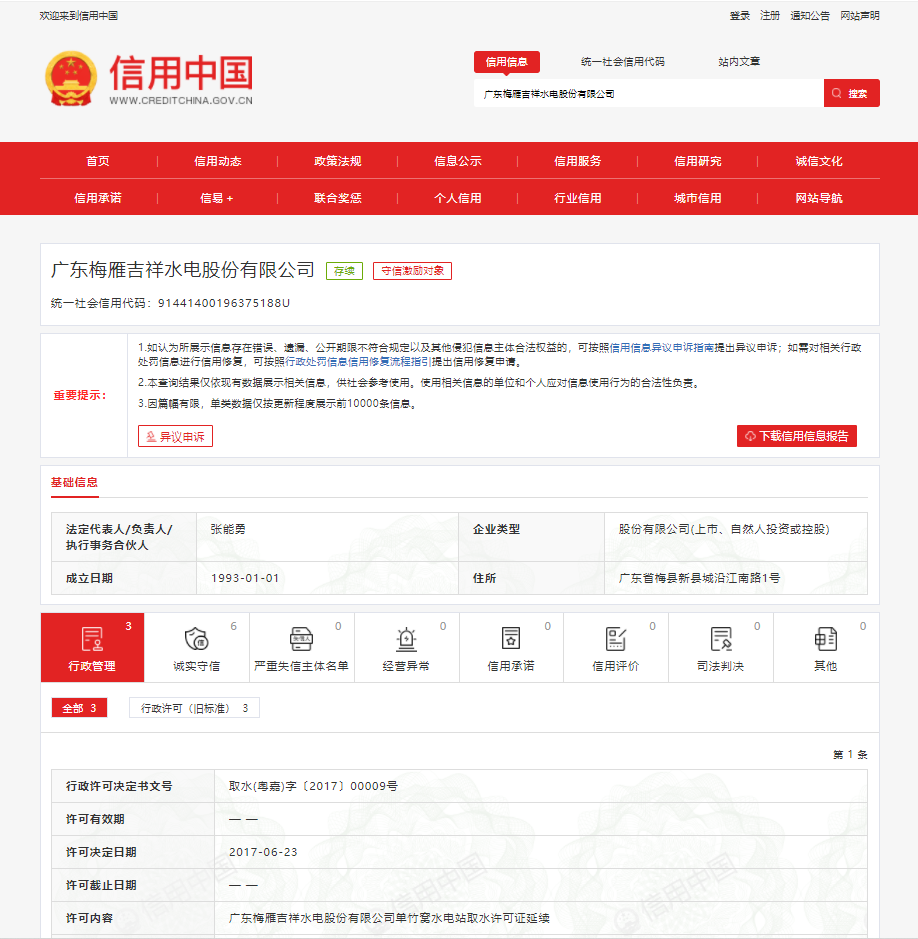 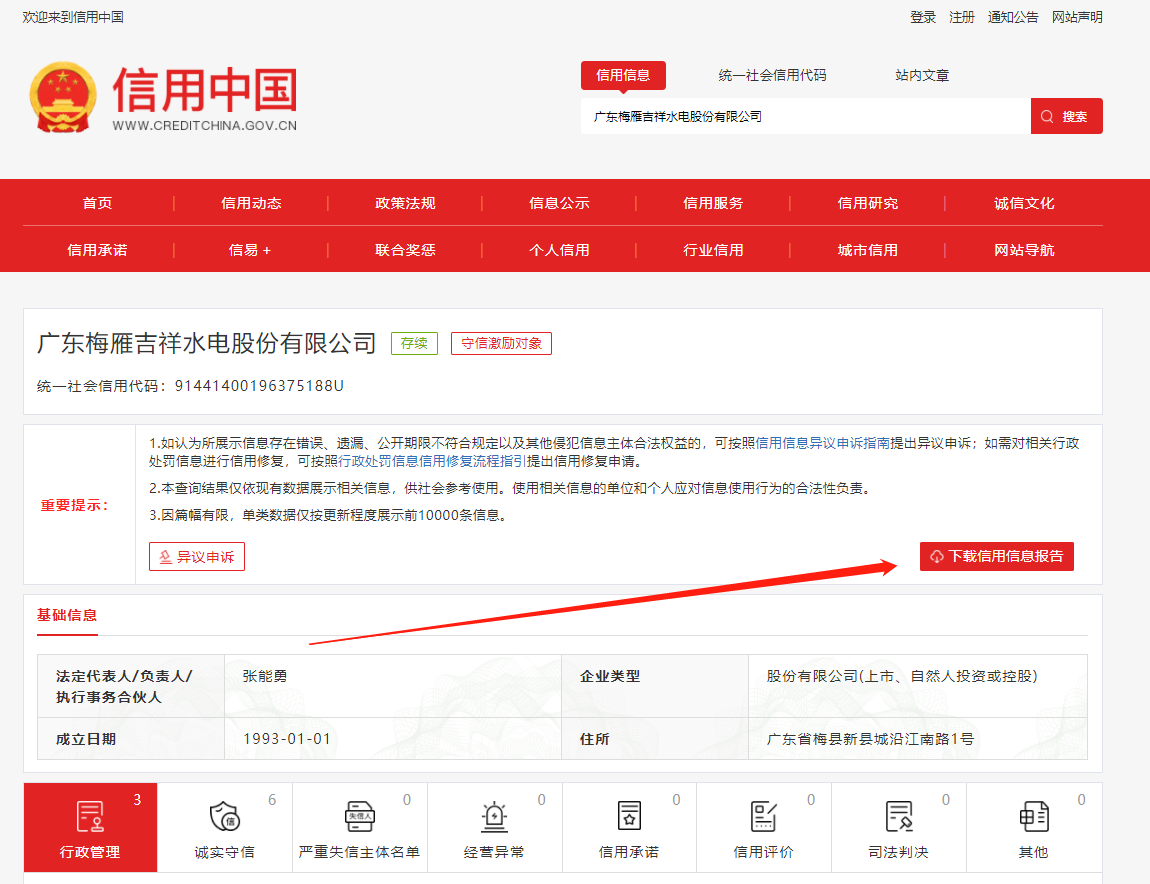 2022-2023学年碳粉、油墨、版纸要求2022-2023学年碳粉、油墨、版纸要求2022-2023学年碳粉、油墨、版纸要求2022-2023学年碳粉、油墨、版纸要求2022-2023学年碳粉、油墨、版纸要求2022-2023学年碳粉、油墨、版纸要求2022-2023学年碳粉、油墨、版纸要求编号名称及规格单位数量单价（元）合计（元）备注1格之格惠普NT-CH1334XC粉盒（大容量带芯片）个12珠海赛纳打印科技股份有限公司2格之格适用惠普m1136硒鼓CC388A粉盒（易加粉大容量版）个25珠海赛纳打印科技股份有限公司3一体机理想ES3761C、SF5330C通用油墨(理想油墨F型C S-6930C）箱165盒/箱，2支/盒，1000ml/支；要求为理想（中国）科学工业有限公司原厂产品4一体机理想3761原厂版纸箱35盒/箱，2卷/盒；要求为理想（中国）科学工业有限公司原厂产品5一体机理想SF5330原厂版纸箱35盒/箱，2卷/盒；要求为理想（中国）科学工业有限公司原厂产品2022-2023学年碳粉、油墨、版纸总计（元）2022-2023学年碳粉、油墨、版纸总计（元）2022-2023学年碳粉、油墨、版纸总计（元）2022-2023学年碳粉、油墨、版纸总计（元）2022-2023学年碳粉、油墨、版纸总计（元）备注：供应商需负责两台理想油印机每个学期两次的除尘维护（中段考前、学期结束前）及油印机卡纸等处理。备注：供应商需负责两台理想油印机每个学期两次的除尘维护（中段考前、学期结束前）及油印机卡纸等处理。备注：供应商需负责两台理想油印机每个学期两次的除尘维护（中段考前、学期结束前）及油印机卡纸等处理。备注：供应商需负责两台理想油印机每个学期两次的除尘维护（中段考前、学期结束前）及油印机卡纸等处理。备注：供应商需负责两台理想油印机每个学期两次的除尘维护（中段考前、学期结束前）及油印机卡纸等处理。备注：供应商需负责两台理想油印机每个学期两次的除尘维护（中段考前、学期结束前）及油印机卡纸等处理。备注：供应商需负责两台理想油印机每个学期两次的除尘维护（中段考前、学期结束前）及油印机卡纸等处理。2022-2023学年用纸需求2022-2023学年用纸需求2022-2023学年用纸需求2022-2023学年用纸需求2022-2023学年用纸需求2022-2023学年用纸需求2022-2023学年用纸需求编号名称及规格单位数量单价（元）合计（元）备注160克9K一体纸箱3004200张/箱（一箱纸张数量偏差在±5%之内）；每张纸长约为360mm,宽约为260mm270克A4复印纸箱2510包/箱，500张/包370克B4复印纸箱55包/箱、500张/包2022-2023学年用纸总计（元）2022-2023学年用纸总计（元）2022-2023学年用纸总计（元）2022-2023学年用纸总计（元）2022-2023学年用纸总计（元）60克9K一体纸供货时间：2022年9月1日前75箱;2023年1月1日前75箱;2023年2月13日前75箱;2023年4月30日前75箱。60克9K一体纸供货时间：2022年9月1日前75箱;2023年1月1日前75箱;2023年2月13日前75箱;2023年4月30日前75箱。60克9K一体纸供货时间：2022年9月1日前75箱;2023年1月1日前75箱;2023年2月13日前75箱;2023年4月30日前75箱。60克9K一体纸供货时间：2022年9月1日前75箱;2023年1月1日前75箱;2023年2月13日前75箱;2023年4月30日前75箱。60克9K一体纸供货时间：2022年9月1日前75箱;2023年1月1日前75箱;2023年2月13日前75箱;2023年4月30日前75箱。60克9K一体纸供货时间：2022年9月1日前75箱;2023年1月1日前75箱;2023年2月13日前75箱;2023年4月30日前75箱。60克9K一体纸供货时间：2022年9月1日前75箱;2023年1月1日前75箱;2023年2月13日前75箱;2023年4月30日前75箱。备注：2022-2023学年用纸纸张克重要求偏差在±5%之内。备注：2022-2023学年用纸纸张克重要求偏差在±5%之内。备注：2022-2023学年用纸纸张克重要求偏差在±5%之内。备注：2022-2023学年用纸纸张克重要求偏差在±5%之内。备注：2022-2023学年用纸纸张克重要求偏差在±5%之内。备注：2022-2023学年用纸纸张克重要求偏差在±5%之内。备注：2022-2023学年用纸纸张克重要求偏差在±5%之内。2022-2023学年维修用品需求2022-2023学年维修用品需求2022-2023学年维修用品需求2022-2023学年维修用品需求2022-2023学年维修用品需求2022-2023学年维修用品需求2022-2023学年维修用品需求编号名称及规格单位数量单价（元）合计（元）备注17W佛山照明汾江LED灯泡只100规格：E27螺口212W佛山照明汾江LED灯泡只60规格：E27螺口340WLED灯泡只10规格：E27螺口412W佛山照明汾江LED灯管支70规格：0.9米5联塑4分PVC球阀个10规格：4分6联塑4分PVC水龙头个200规格：4分7加厚灰色洗手盆下水管条80规格：1米长8联塑环保生料带个50规格：加宽型、10米白色9不锈钢进水软管条40规格：长60cm带扣10联塑铜角阀只20规格：精铜角阀wp0150311金鹭星洗手盆水龙头个50规格：JLX-HX12金鹭星冲水阀个30规格：1寸13联塑6分PVC球阀个514联塑6分PVC弯头个1015联塑6分PVC直通个1016联塑4分PVC弯头个4017联塑4分PVC直通个4018联塑4分PVC供水管条10194寸镀锌管快速夹板个4规格：DN100203寸镀锌管快速夹板个4规格：DN10021联塑PVC大胶水瓶2规格：500ml22力盾机械热水表只30规格：DN15（4分）23联塑冲水箱个3规格：WP0211024德力西CJ20-10交流接触器(220V)只625正泰CJX2-5011交流接触器(220V)只226佛山照明2位暗装开关面板只30规格：10A27佛山照明1位暗装开关面板只15规格：10A28佛山照明暗装五孔插座只20规格：10A29佛山照明明装五孔插座只20规格：10A30德力西2P空气开关带漏电保护只20规格：25A31德力西2P空气开关只20规格：25A32白色螺口吊灯头只50规格：E2733德力西时控开关只6规格：30A34公牛电工胶布卷30规格：黑色、9米/卷0.13mm*18mm*9mm35联塑免钉胶瓶20规格：LS820、瓷白色、360g/支36门栓只50规格：长10cm37锁扣副20规格：中号38碳钢螺丝盒10规格：长1.5cm39碳钢螺丝盒10规格：长4cm40玻璃胶瓶5规格：300ml41除锈剂瓶2规格：450ml42黑色垃圾袋小号斤20宽度为32CM43黑色垃圾袋中号斤20宽度为40CM44150升大白桶个345抹桌布条50规格：30*70cm46南鹰牌消毒粉箱1规格：一箱30袋（600小包）47东鹏漂白粉斤50048草酸桶25规格：每桶50斤49包装绳捆2050南孚7号电池个10051南孚5号电池个5052双鹿1号电池个10053塑料扫把配杆支100规格：杆长约97cm54拖把支1555塑料地斗（垃圾铲）配杆个100规格：杆长约70cm56塑料撑衣杆支10057塑料勺（中水瓢）红色带尖嘴个8规格：中号、直径*高（185mm*100mm）58304不锈钢拉手个100规格：5寸122mm59艾美特吸顶风扇台120规格：FL400760桂安牌2KG干粉灭火器个80净重2KG;毛重3.2KG2022-2023学年维修用品总计（元）2022-2023学年维修用品总计（元）2022-2023学年维修用品总计（元）2022-2023学年维修用品总计（元）2022-2023学年维修用品总计（元）2022-2023学年体育用品需求2022-2023学年体育用品需求2022-2023学年体育用品需求2022-2023学年体育用品需求2022-2023学年体育用品需求2022-2023学年体育用品需求2022-2023学年体育用品需求编号名称及规格单位数量单价（元）合计（元）备注1苏丰品牌木尺2米黄色把4规格：长2米2恒博乒乓球拍对50短柄直拍；厚15mm（允许误差±3mm）；胶皮：正手红色ATTACK高弹性反胶，反手黑色MSLON高弹性HP海绵反胶3DHS/红双喜乒乓球记分牌副24佑游铁合金羽毛球拍对50铁合金5韵栈马甲四种颜色件60各15件6红双喜排球网张2尺寸：9.5m*1m；材质：5mm高强编织聚乙烯绳；网孔：10cm*10cm；钢绳：加粗型钢丝绳；包边：4边加厚防水帆布包边7mysports羽毛球网张20钢绳3306款，1.8X1.8网孔8迪科斯耐打白羽毛球筒50家庭装，12只装/筒，匀速9STAR足球SB8655个505号中学生及成人练习用10李宁篮球水泥地7号橡胶篮球271型号个50规格：7号/标准11361°排球经典黄白蓝个50PVC机缝工艺12MOKE网球网副2WQW101标准型13健喜网球（耐打性网球）袋160个/袋14健喜7人制聚乙烯足球网（线粗3毫米）袋62只/袋；规格：长5.5m，宽2m，高2.1m15健喜11人制聚乙烯足球网（线粗3毫米）袋12只/袋；规格：长7.5m，宽2.2m，高2.5m16CALLIVEN毽球（小号大白毽）盒510个/盒17奥匹足球比赛边旗发令旗大方格盒42支/盒18冠力宸起跑器副12Q64高档铝合金标准款19冠力宸起跑器个10Q64脚踏胶垫20运无霸跳箱套3YWB-四组合跳凳红色防滑21火帅拉力绳弹性带男士力撕裂级套53条装/套、300磅/条22康斯特铅球个10规格：5KG23康斯特铅球个6规格：4KG24康斯特1.8米半框+100KG三孔手抓杠铃套225安美特30KG哑铃副1030KG/副26卓牌02款卧推架台227Snow wind 军绿色双肩背带条1028骏豹5#高考专用足球个10GF-500A,2023年广东高考体育术科考试训练用29尼康机械式节拍器个230优尚地胶㎡5531雷尊移动把杆根232偲奇SiQiDancing节奏鼓个19寸，需配鼓架和鼓棒33希沃一体机（含安装）台265英寸含内置电脑（i5/256G固态/4G内存）加移动支架34索尼4K型号FDR-AX60录像机台22022-2023学年体育用品总计（元）2022-2023学年体育用品总计（元）2022-2023学年体育用品总计（元）2022-2023学年体育用品总计（元）2022-2023学年体育用品总计（元）2022-2023学年文具用品需求2022-2023学年文具用品需求2022-2023学年文具用品需求2022-2023学年文具用品需求2022-2023学年文具用品需求2022-2023学年文具用品需求2022-2023学年文具用品需求编号名称及规格单位数量单价（元）合计（元）备注1AAA大盒彩色粉笔件2100盒/件2AAA大盒白色粉笔件1100盒/件38K英文绒面荣警证书本150416开纸奖状张500058开纸奖状张2006得力0024彩色回形针中盒1010小盒/中盒74.8*150大胶纸只158B级400克档案袋只1509三木2012E(41mm)彩色长尾夹筒324只/筒10三木2013E(32mm)彩色长尾夹筒324只/筒11三木2014E(25mm)彩色长尾夹筒448只/筒12三木2015E(19mm)彩色长尾夹筒440只/筒13三木2016E(15mm)彩色长尾夹筒360只/筒14三木8507订书机只315浩立信48-808-38十万位三联单本6516三木8201订书针条1010小盒/条17今日B801无夹档案盒(常规篮色)只3018文明BP-0180原珠笔芯（红色）包15012支/包19真彩GP-009黑新普通装中性笔小盒1012支/小盒20得力1672A计算器台221得力7302液体胶支7250ml/支22得力印台印泥红色9864个15规格：137*88mm23黑板擦个6524腾盛48K三联单栏带垫板进仓单本1025腾盛48K三联单栏带垫板出仓单本402022-2023学年文具用品总计（元）2022-2023学年文具用品总计（元）2022-2023学年文具用品总计（元）2022-2023学年文具用品总计（元）2022-2023学年文具用品总计（元）总计不含税（元）总计不含税（元）总计不含税（元）总计不含税（元）总计不含税（元）备注：以上物品除有要求时间供货外，其他物品在2022年8月26日前全部完成供货。备注：以上物品除有要求时间供货外，其他物品在2022年8月26日前全部完成供货。备注：以上物品除有要求时间供货外，其他物品在2022年8月26日前全部完成供货。备注：以上物品除有要求时间供货外，其他物品在2022年8月26日前全部完成供货。备注：以上物品除有要求时间供货外，其他物品在2022年8月26日前全部完成供货。备注：以上物品除有要求时间供货外，其他物品在2022年8月26日前全部完成供货。备注：以上物品除有要求时间供货外，其他物品在2022年8月26日前全部完成供货。项目名称投标总价投标总价（不含税）梅州市梅雁中学2022-2023年度办公用品物资采购（重招）报价明细表梅州市梅雁中学2022-2023年度办公用品物资采购（重招）报价明细表梅州市梅雁中学2022-2023年度办公用品物资采购（重招）报价明细表梅州市梅雁中学2022-2023年度办公用品物资采购（重招）报价明细表梅州市梅雁中学2022-2023年度办公用品物资采购（重招）报价明细表梅州市梅雁中学2022-2023年度办公用品物资采购（重招）报价明细表梅州市梅雁中学2022-2023年度办公用品物资采购（重招）报价明细表2022-2023学年碳粉、油墨、版纸要求2022-2023学年碳粉、油墨、版纸要求2022-2023学年碳粉、油墨、版纸要求2022-2023学年碳粉、油墨、版纸要求2022-2023学年碳粉、油墨、版纸要求2022-2023学年碳粉、油墨、版纸要求2022-2023学年碳粉、油墨、版纸要求编号名称及规格单位数量单价（元）合计（元）备注1格之格惠普NT-CH1334XC粉盒（大容量带芯片）个12珠海赛纳打印科技股份有限公司2格之格适用惠普m1136硒鼓CC388A粉盒（易加粉大容量版）个25珠海赛纳打印科技股份有限公司3一体机理想ES3761C、SF5330C通用油墨(理想油墨F型C S-6930C）箱165盒/箱，2支/盒，1000ml/支；要求为理想（中国）科学工业有限公司原厂产品4一体机理想3761原厂版纸箱35盒/箱，2卷/盒；要求为理想（中国）科学工业有限公司原厂产品5一体机理想SF5330原厂版纸箱35盒/箱，2卷/盒；要求为理想（中国）科学工业有限公司原厂产品2022-2023学年碳粉、油墨、版纸总计（元）2022-2023学年碳粉、油墨、版纸总计（元）2022-2023学年碳粉、油墨、版纸总计（元）2022-2023学年碳粉、油墨、版纸总计（元）2022-2023学年碳粉、油墨、版纸总计（元）备注：供应商需负责两台理想油印机每个学期两次的除尘维护（中段考前、学期结束前）及油印机卡纸等处理。备注：供应商需负责两台理想油印机每个学期两次的除尘维护（中段考前、学期结束前）及油印机卡纸等处理。备注：供应商需负责两台理想油印机每个学期两次的除尘维护（中段考前、学期结束前）及油印机卡纸等处理。备注：供应商需负责两台理想油印机每个学期两次的除尘维护（中段考前、学期结束前）及油印机卡纸等处理。备注：供应商需负责两台理想油印机每个学期两次的除尘维护（中段考前、学期结束前）及油印机卡纸等处理。备注：供应商需负责两台理想油印机每个学期两次的除尘维护（中段考前、学期结束前）及油印机卡纸等处理。备注：供应商需负责两台理想油印机每个学期两次的除尘维护（中段考前、学期结束前）及油印机卡纸等处理。2022-2023学年用纸需求2022-2023学年用纸需求2022-2023学年用纸需求2022-2023学年用纸需求2022-2023学年用纸需求2022-2023学年用纸需求2022-2023学年用纸需求编号名称及规格单位数量单价（元）合计（元）备注160克9K一体纸箱3004200张/箱（一箱纸张数量偏差在±5%之内）；每张纸长约为360mm,宽约为260mm270克A4复印纸箱2510包/箱，500张/包370克B4复印纸箱55包/箱、500张/包2022-2023学年用纸总计（元）2022-2023学年用纸总计（元）2022-2023学年用纸总计（元）2022-2023学年用纸总计（元）2022-2023学年用纸总计（元）60克9K一体纸供货时间：2022年9月1日前75箱;2023年1月1日前75箱;2023年2月13日前75箱;2023年4月30日前75箱。60克9K一体纸供货时间：2022年9月1日前75箱;2023年1月1日前75箱;2023年2月13日前75箱;2023年4月30日前75箱。60克9K一体纸供货时间：2022年9月1日前75箱;2023年1月1日前75箱;2023年2月13日前75箱;2023年4月30日前75箱。60克9K一体纸供货时间：2022年9月1日前75箱;2023年1月1日前75箱;2023年2月13日前75箱;2023年4月30日前75箱。60克9K一体纸供货时间：2022年9月1日前75箱;2023年1月1日前75箱;2023年2月13日前75箱;2023年4月30日前75箱。60克9K一体纸供货时间：2022年9月1日前75箱;2023年1月1日前75箱;2023年2月13日前75箱;2023年4月30日前75箱。60克9K一体纸供货时间：2022年9月1日前75箱;2023年1月1日前75箱;2023年2月13日前75箱;2023年4月30日前75箱。备注：2022-2023学年用纸纸张克重要求偏差在±5%之内。备注：2022-2023学年用纸纸张克重要求偏差在±5%之内。备注：2022-2023学年用纸纸张克重要求偏差在±5%之内。备注：2022-2023学年用纸纸张克重要求偏差在±5%之内。备注：2022-2023学年用纸纸张克重要求偏差在±5%之内。备注：2022-2023学年用纸纸张克重要求偏差在±5%之内。备注：2022-2023学年用纸纸张克重要求偏差在±5%之内。2022-2023学年维修用品需求2022-2023学年维修用品需求2022-2023学年维修用品需求2022-2023学年维修用品需求2022-2023学年维修用品需求2022-2023学年维修用品需求2022-2023学年维修用品需求编号名称及规格单位数量单价（元）合计（元）备注17W佛山照明汾江LED灯泡只100规格：E27螺口212W佛山照明汾江LED灯泡只60规格：E27螺口340WLED灯泡只10规格：E27螺口412W佛山照明汾江LED灯管支70规格：0.9米5联塑4分PVC球阀个10规格：4分6联塑4分PVC水龙头个200规格：4分7加厚灰色洗手盆下水管条80规格：1米长8联塑环保生料带个50规格：加宽型、10米白色9不锈钢进水软管条40规格：长60cm带扣10联塑铜角阀只20规格：精铜角阀wp0150311金鹭星洗手盆水龙头个50规格：JLX-HX12金鹭星冲水阀个30规格：1寸13联塑6分PVC球阀个514联塑6分PVC弯头个1015联塑6分PVC直通个1016联塑4分PVC弯头个4017联塑4分PVC直通个4018联塑4分PVC供水管条10194寸镀锌管快速夹板个4规格：DN100203寸镀锌管快速夹板个4规格：DN10021联塑PVC大胶水瓶2规格：500ml22力盾机械热水表只30规格：DN15（4分）23联塑冲水箱个3规格：WP0211024德力西CJ20-10交流接触器(220V)只625正泰CJX2-5011交流接触器(220V)只226佛山照明2位暗装开关面板只30规格：10A27佛山照明1位暗装开关面板只15规格：10A28佛山照明暗装五孔插座只20规格：10A29佛山照明明装五孔插座只20规格：10A30德力西2P空气开关带漏电保护只20规格：25A31德力西2P空气开关只20规格：25A32白色螺口吊灯头只50规格：E2733德力西时控开关只6规格：30A34公牛电工胶布卷30规格：黑色、9米/卷0.13mm*18mm*9mm35联塑免钉胶瓶20规格：LS820、瓷白色、360g/支36门栓只50规格：长10cm37锁扣副20规格：中号38碳钢螺丝盒10规格：长1.5cm39碳钢螺丝盒10规格：长4cm40玻璃胶瓶5规格：300ml41除锈剂瓶2规格：450ml42黑色垃圾袋小号斤20宽度为32CM43黑色垃圾袋中号斤20宽度为40CM44150升大白桶个345抹桌布条50规格：30*70cm46南鹰牌消毒粉箱1规格：一箱30袋（600小包）47东鹏漂白粉斤50048草酸桶25规格：每桶50斤49包装绳捆2050南孚7号电池个10051南孚5号电池个5052双鹿1号电池个10053塑料扫把配杆支100规格：杆长约97cm54拖把支1555塑料地斗（垃圾铲）配杆个100规格：杆长约70cm56塑料撑衣杆支10057塑料勺（中水瓢）红色带尖嘴个8规格：中号、直径*高（185mm*100mm）58304不锈钢拉手个100规格：5寸122mm59艾美特吸顶风扇台120规格：FL400760桂安牌2KG干粉灭火器个80净重2KG;毛重3.2KG2022-2023学年维修用品总计（元）2022-2023学年维修用品总计（元）2022-2023学年维修用品总计（元）2022-2023学年维修用品总计（元）2022-2023学年维修用品总计（元）2022-2023学年体育用品需求2022-2023学年体育用品需求2022-2023学年体育用品需求2022-2023学年体育用品需求2022-2023学年体育用品需求2022-2023学年体育用品需求2022-2023学年体育用品需求编号名称及规格单位数量单价（元）合计（元）备注1苏丰品牌木尺2米黄色把4规格：长2米2恒博乒乓球拍对50短柄直拍；厚15mm（允许误差±3mm）；胶皮：正手红色ATTACK高弹性反胶，反手黑色MSLON高弹性HP海绵反胶3DHS/红双喜乒乓球记分牌副24佑游铁合金羽毛球拍对50铁合金5韵栈马甲四种颜色件60各15件6红双喜排球网张2尺寸：9.5m*1m；材质：5mm高强编织聚乙烯绳；网孔：10cm*10cm；钢绳：加粗型钢丝绳；包边：4边加厚防水帆布包边7mysports羽毛球网张20钢绳3306款，1.8X1.8网孔8迪科斯耐打白羽毛球筒50家庭装，12只装/筒，匀速9STAR足球SB8655个505号中学生及成人练习用10李宁篮球水泥地7号橡胶篮球271型号个50规格：7号/标准11361°排球经典黄白蓝个50PVC机缝工艺12MOKE网球网副2WQW101标准型13健喜网球（耐打性网球）袋160个/袋14健喜7人制聚乙烯足球网（线粗3毫米）袋62只/袋；规格：长5.5m，宽2m，高2.1m15健喜11人制聚乙烯足球网（线粗3毫米）袋12只/袋；规格：长7.5m，宽2.2m，高2.5m16CALLIVEN毽球（小号大白毽）盒510个/盒17奥匹足球比赛边旗发令旗大方格盒42支/盒18冠力宸起跑器副12Q64高档铝合金标准款19冠力宸起跑器个10Q64脚踏胶垫20运无霸跳箱套3YWB-四组合跳凳红色防滑21火帅拉力绳弹性带男士力撕裂级套53条装/套、300磅/条22康斯特铅球个10规格：5KG23康斯特铅球个6规格：4KG24康斯特1.8米半框+100KG三孔手抓杠铃套225安美特30KG哑铃副1030KG/副26卓牌02款卧推架台227Snow wind 军绿色双肩背带条1028骏豹5#高考专用足球个10GF-500A,2023年广东高考体育术科考试训练用29尼康机械式节拍器个230优尚地胶㎡5531雷尊移动把杆根232偲奇SiQiDancing节奏鼓个19寸，需配鼓架和鼓棒33希沃一体机（含安装）台265英寸含内置电脑（i5/256G固态/4G内存）加移动支架34索尼4K型号FDR-AX60录像机台22022-2023学年体育用品总计（元）2022-2023学年体育用品总计（元）2022-2023学年体育用品总计（元）2022-2023学年体育用品总计（元）2022-2023学年体育用品总计（元）2022-2023学年文具用品需求2022-2023学年文具用品需求2022-2023学年文具用品需求2022-2023学年文具用品需求2022-2023学年文具用品需求2022-2023学年文具用品需求2022-2023学年文具用品需求编号名称及规格单位数量单价（元）合计（元）备注1AAA大盒彩色粉笔件2100盒/件2AAA大盒白色粉笔件1100盒/件38K英文绒面荣警证书本150416开纸奖状张500058开纸奖状张2006得力0024彩色回形针中盒1010小盒/中盒74.8*150大胶纸只158B级400克档案袋只1509三木2012E(41mm)彩色长尾夹筒324只/筒10三木2013E(32mm)彩色长尾夹筒324只/筒11三木2014E(25mm)彩色长尾夹筒448只/筒12三木2015E(19mm)彩色长尾夹筒440只/筒13三木2016E(15mm)彩色长尾夹筒360只/筒14三木8507订书机只315浩立信48-808-38十万位三联单本6516三木8201订书针条1010小盒/条17今日B801无夹档案盒(常规篮色)只3018文明BP-0180原珠笔芯（红色）包15012支/包19真彩GP-009黑新普通装中性笔小盒1012支/小盒20得力1672A计算器台221得力7302液体胶支7250ml/支22得力印台印泥红色9864个15规格：137*88mm23黑板擦个6524腾盛48K三联单栏带垫板进仓单本1025腾盛48K三联单栏带垫板出仓单本402022-2023学年文具用品总计（元）2022-2023学年文具用品总计（元）2022-2023学年文具用品总计（元）2022-2023学年文具用品总计（元）2022-2023学年文具用品总计（元）总计不含税（元）总计不含税（元）总计不含税（元）总计不含税（元）总计不含税（元）备注：以上物品除有要求时间供货外，其他物品在2022年8月26日前全部完成供货。备注：以上物品除有要求时间供货外，其他物品在2022年8月26日前全部完成供货。备注：以上物品除有要求时间供货外，其他物品在2022年8月26日前全部完成供货。备注：以上物品除有要求时间供货外，其他物品在2022年8月26日前全部完成供货。备注：以上物品除有要求时间供货外，其他物品在2022年8月26日前全部完成供货。备注：以上物品除有要求时间供货外，其他物品在2022年8月26日前全部完成供货。备注：以上物品除有要求时间供货外，其他物品在2022年8月26日前全部完成供货。投标总价（不含税）人民币（元）:投标总价（不含税）人民币（元）:投标总价（不含税）人民币（元）:投标总价（不含税）人民币（元）:投标总价（不含税）人民币（元）:投标总价（不含税）人民币（元）:投标总价（不含税）人民币（元）: